  *    *    3    *    * Abraham, el amigo de DiosSiempre le obedecíaVamos a leer este relatoy veremos las muchas cosas que nos enseña la Bibliay que nos ofrece una hermosa historia sobre Abraham, el amigo de Dios,y de sus muchas  ovejas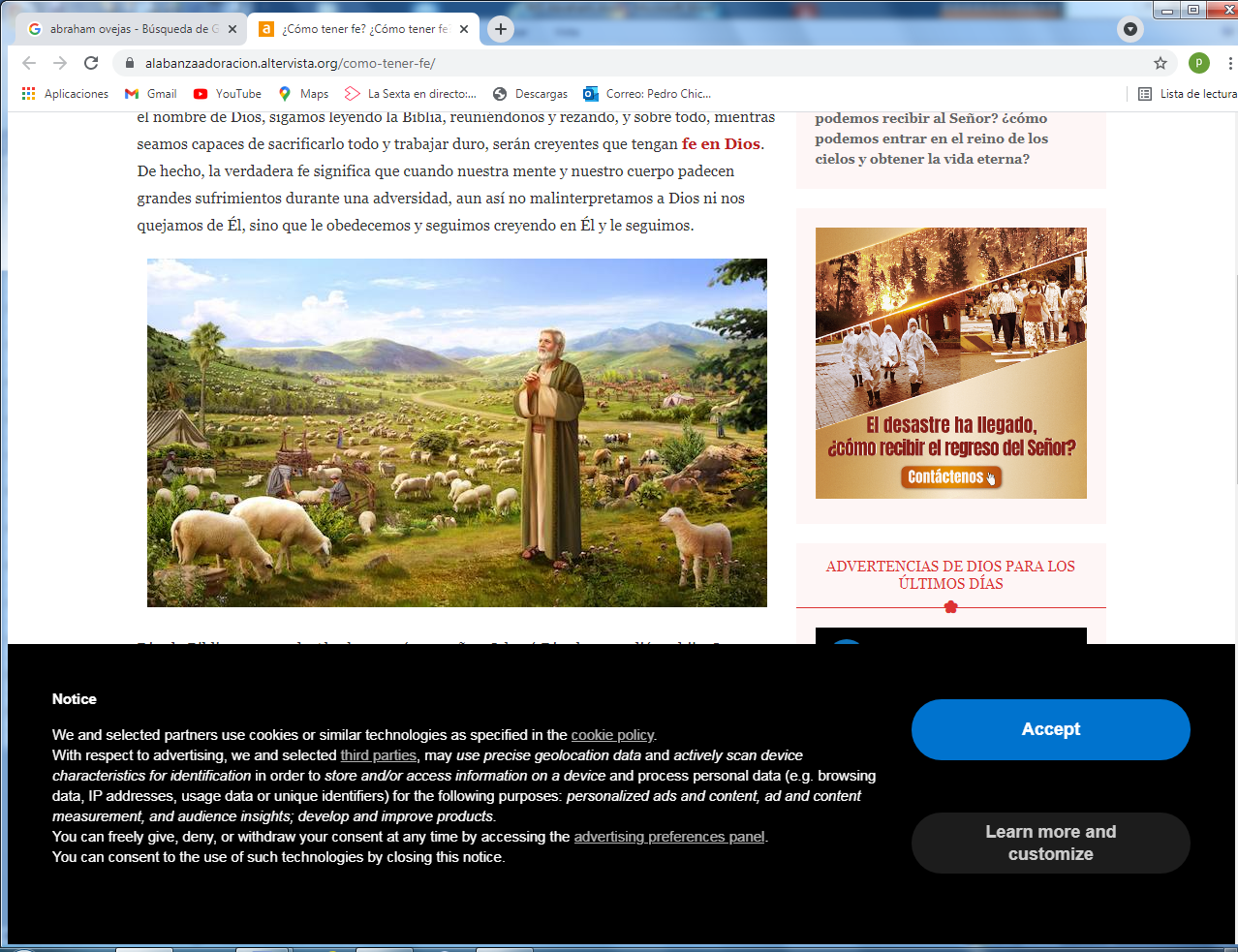 Abraham era muy obediente a Dios     Unay es un niño al que le gusta mucho ir a las granjas y leer sobre los animales, en especial de las ovejas. Leyendo el Gran Libro de la Biblia (el Génesis)  que tiene muchas cosas sobre los animales, y sobre todo sobre los rebaños de ovejas, veremos los conocimientos que encontró sobre este hombre al que Dios eligió para ser pastor de ovejas. Y también para ser padre de varios hijos que luego formaron pueblos muy importante y numerosos1. - - - - - - - - - - - - - - - - - - - - - - Abraham elegido de Dios        Abraham era un pastor de ovejas exitoso, muy inteligente, que supo obedecer a Dios y mereció ser premiado por su obediencia.  Dios lo tomó como un buen amigo y le ayudó siempre en todo, premiando su corazón humilde y  su obediencia a las cosas que el Señor del cielo le mandaba. 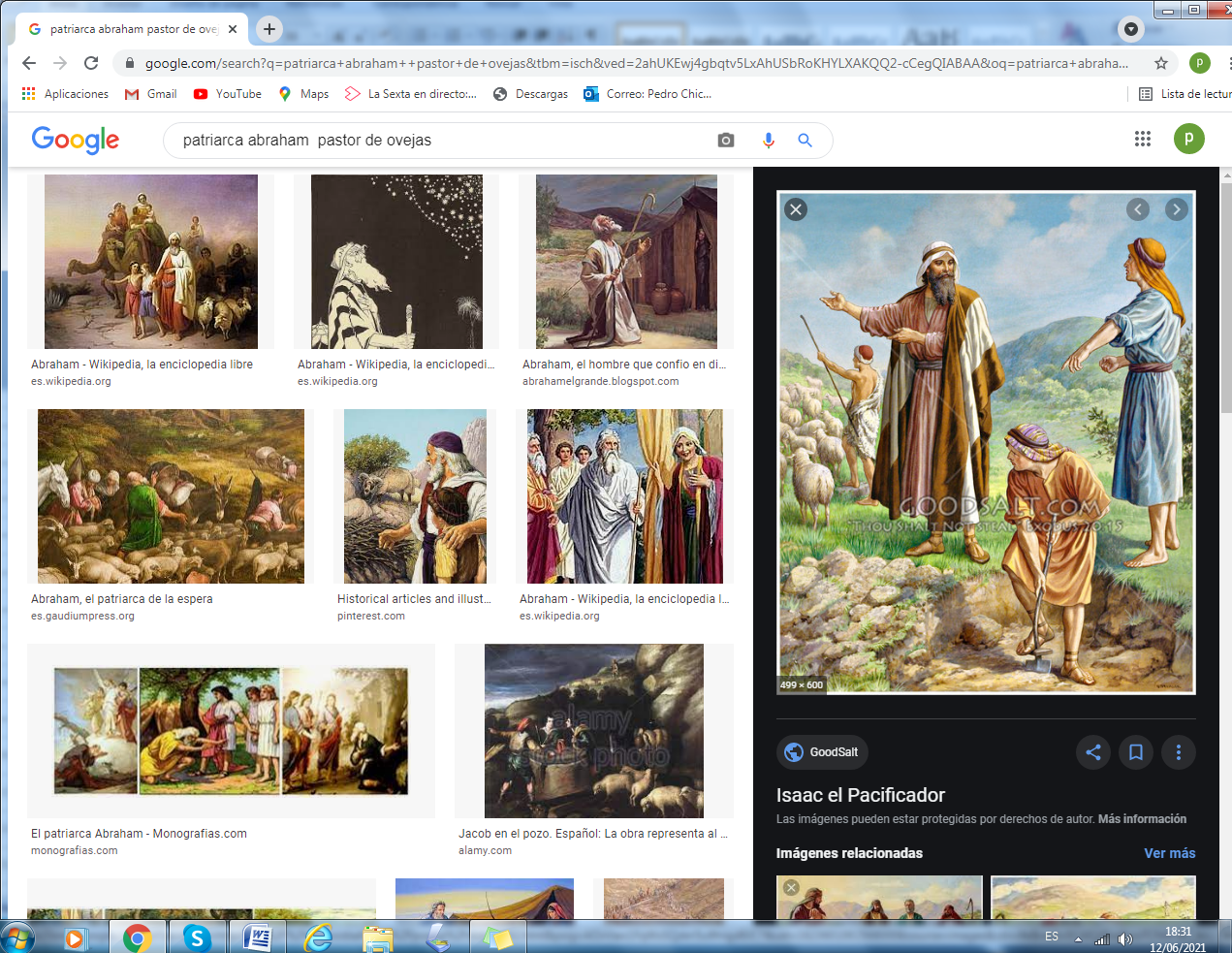 Unay es un  chico de nuestras montañasque tiene mucha curiosidad por los animalesNos va a acompañar en el relato¿Por qué le gustaban a Unay todo lo que se refiere a las ovejas?¿Por qué iba a veces a ver como se portan?2   - - - - - - - - - - - - - -  - - - - - - - - - - Las tierras de Abraham el peregrino de Dios  Vivía en su tierra, donde había dos ríos, el Eufrates y el Tigris. Había mucha agua. Pero había muchos rebaños  y no había hierba y agua limpia para todos. Abraham rezaba muchas veces. Una de las veces Dios le dijo: Sal de esta tierra y vete a la tierra que yo te señalaré. Abraham podía haberse acobardado y no ir, pero confió y obedeció a Dios y salió de la tierra de los grandes ríos, en donde había mucha gente mala, que adoraban a otros dioses falsos.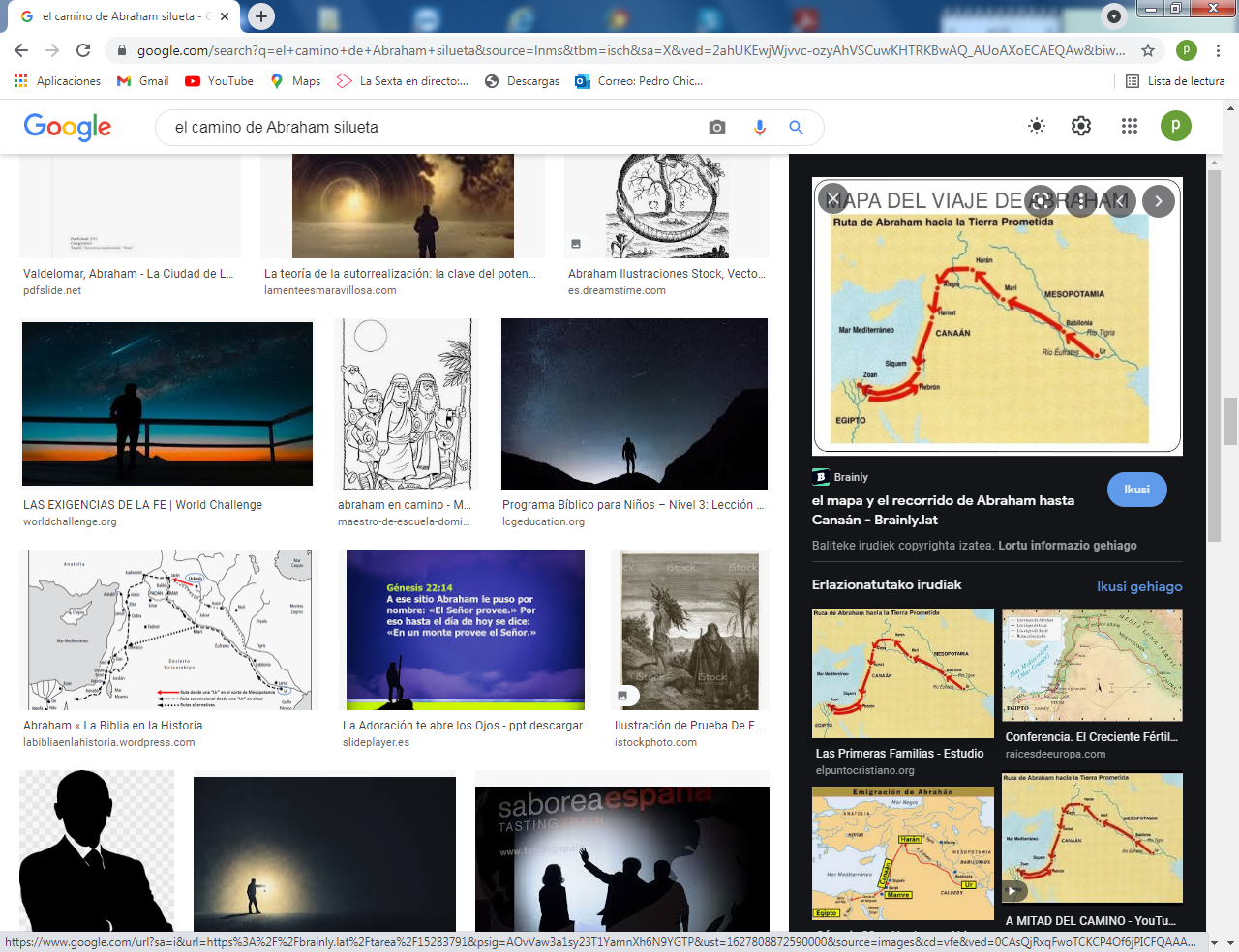 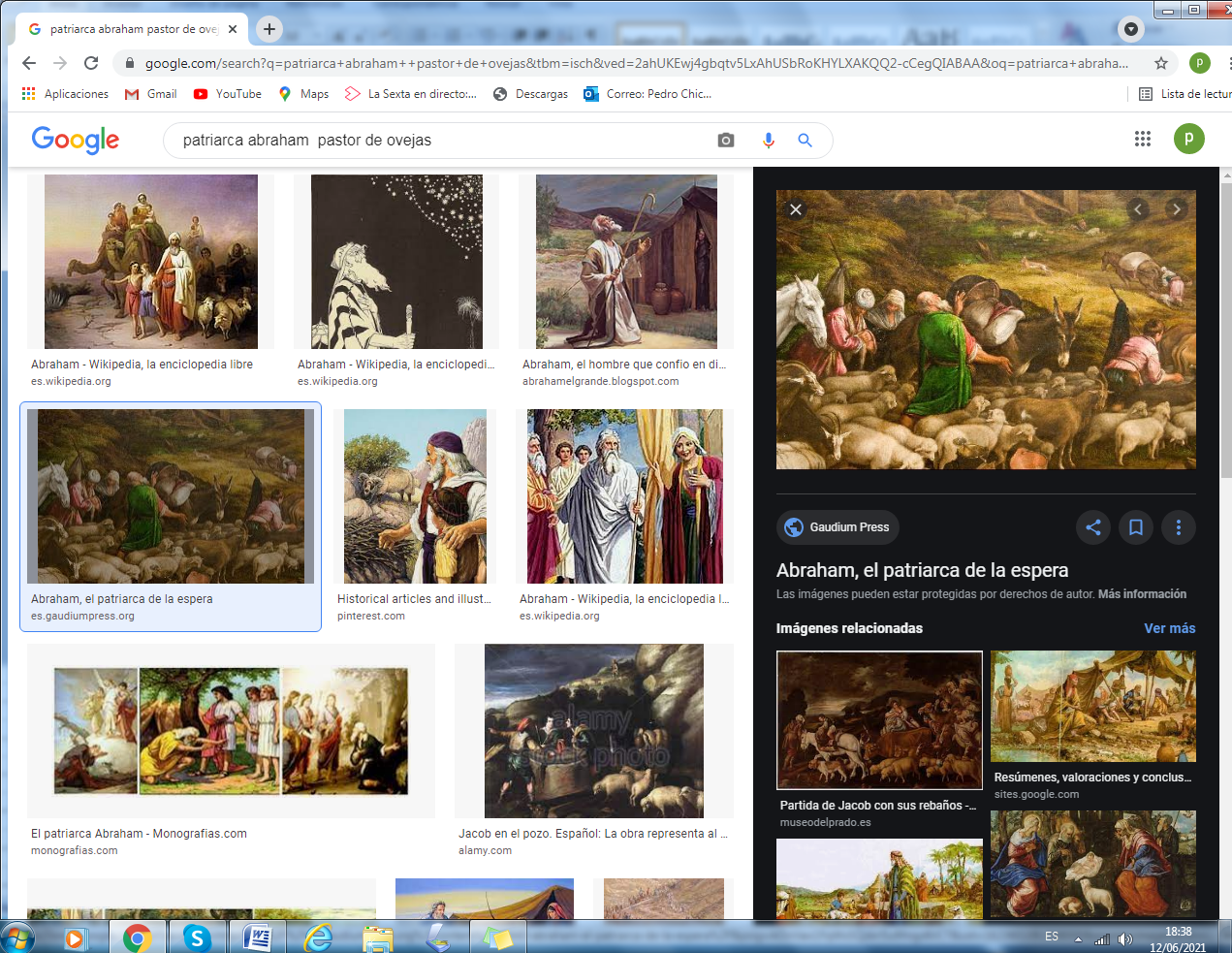   Y, cuando Unai leyó este relato, le llamó mucho la atención y se dio cuenta de lo importante que era obedecer a Dios y de obedecer a los padres. A medida que leía sé decía ¡Qué importante es obedecer..".3_ _ _ _ _ _ _ _ _ _ _ _ _ _ _ _ _ _ _ _ _ Abraham miraba al cielo    Muchas veces, mirado al cielo, cuando oraba. Y una vez oyó a Dios que le decía: Te voy a hacer padre de muchos hijos que luego formarán  muchos pueblos, como las estrellas del cielo. Pero tienes que confiar en Mí. Tus hijos serán  más numerosos que las estrellas del cielo.    Y todos te respetarán, porque yo te protegeré y serás siempre amigo mío.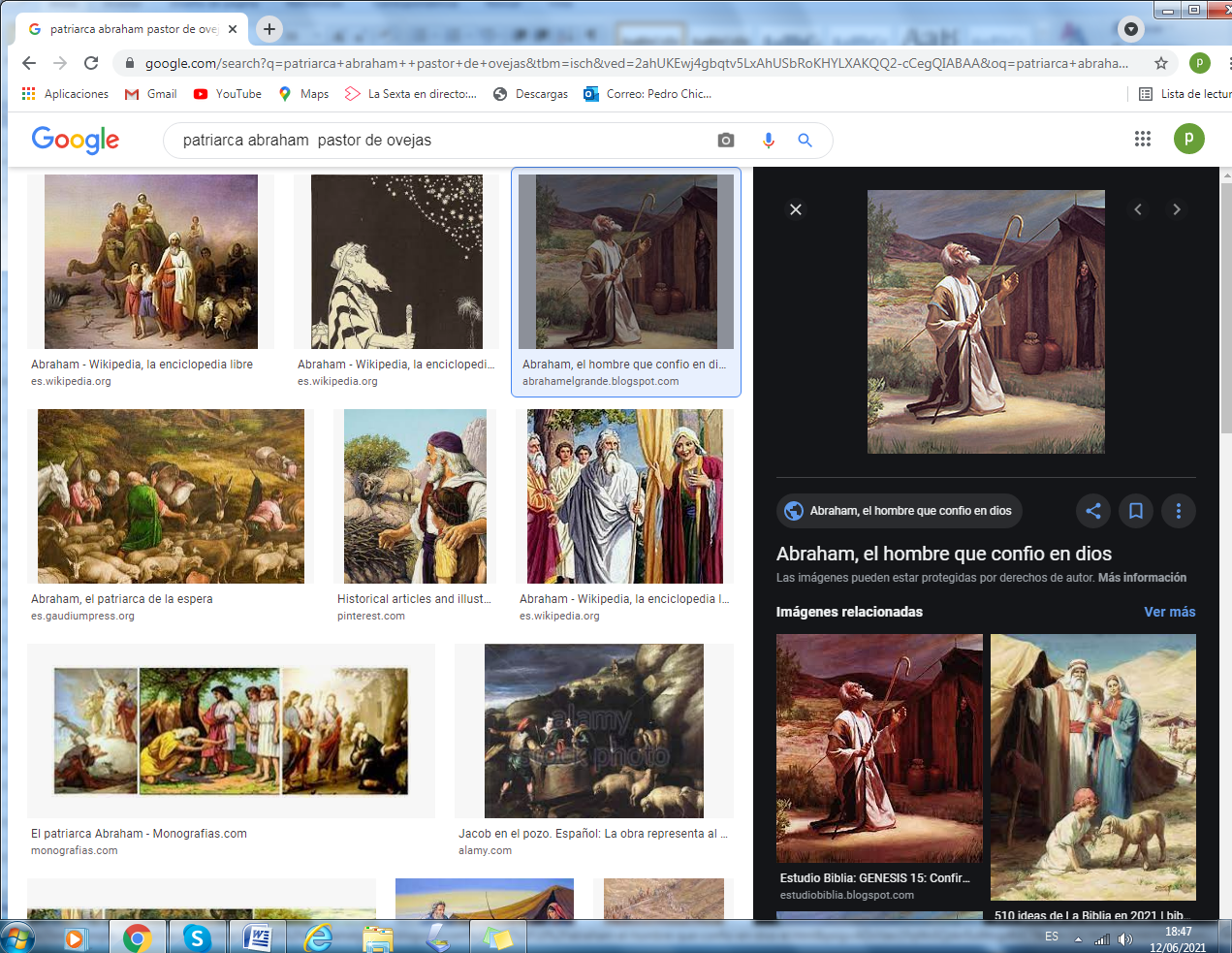 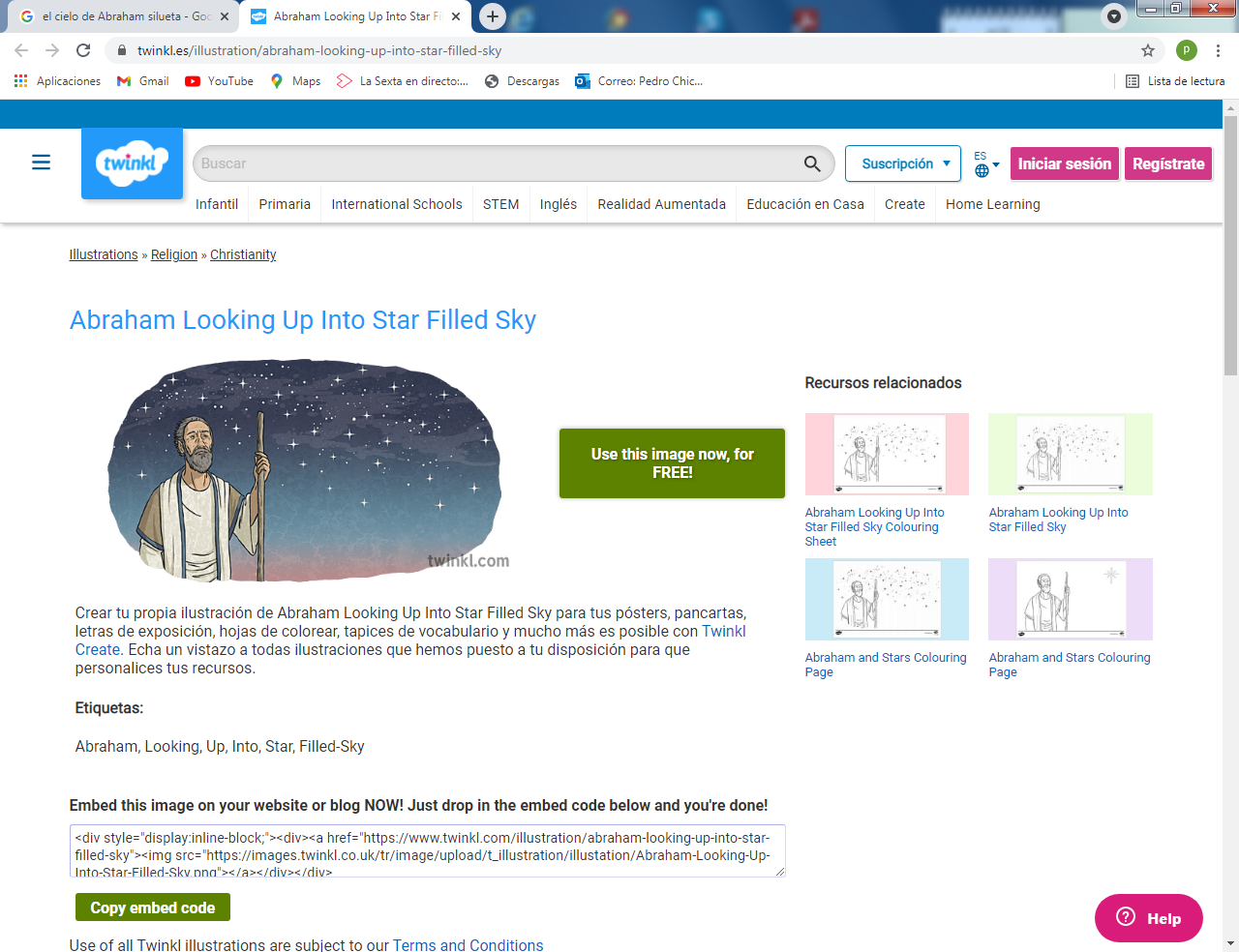 4  - - - - - - - - - - - - - - - -  - - - - - - -  Abraham siempre pensaba en Dios   Creía lo que Dios le decía. Por eso Dios lo ayudaba y le hacía favores. Así hace Dios con sus hijos obedientes. Para Abraham no era importante tener muchas ovejas y ser rico, sino ser amigo de Dios y obedecer sus palabras.    Abraham tenía una esposa Sara. Y como tardaba en darle hijos,  ella misma le pidió una cosa, que él consulto a Dios y Dios le dijo que lo hiciera.    Sara, le dijo: “Toma otra esposa y ten hijos para que luego cuiden las ovejas y sigan tus caminos” (en aquella época los esposos podían tener otra mujer) Así pasó con una criada de Sara, que se llamaba Agar. Ella le dio un hijo al que llamó Ismael. Ismael creció y tuvo luego  hijos, que  formaron los pueblos que se llamarían mahometanos muchos años después. Por eso los árabes se consideran descendientes de Abraham. 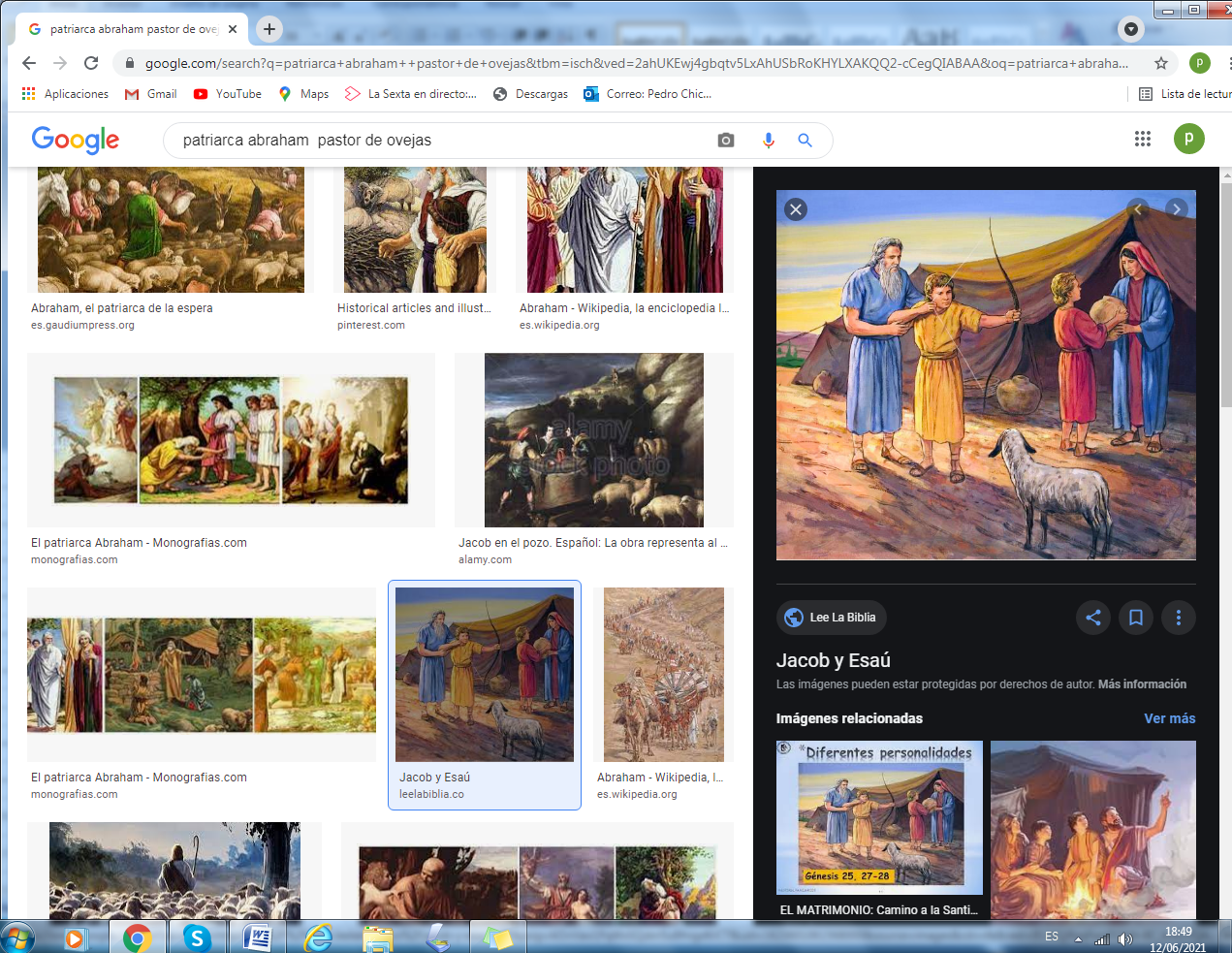 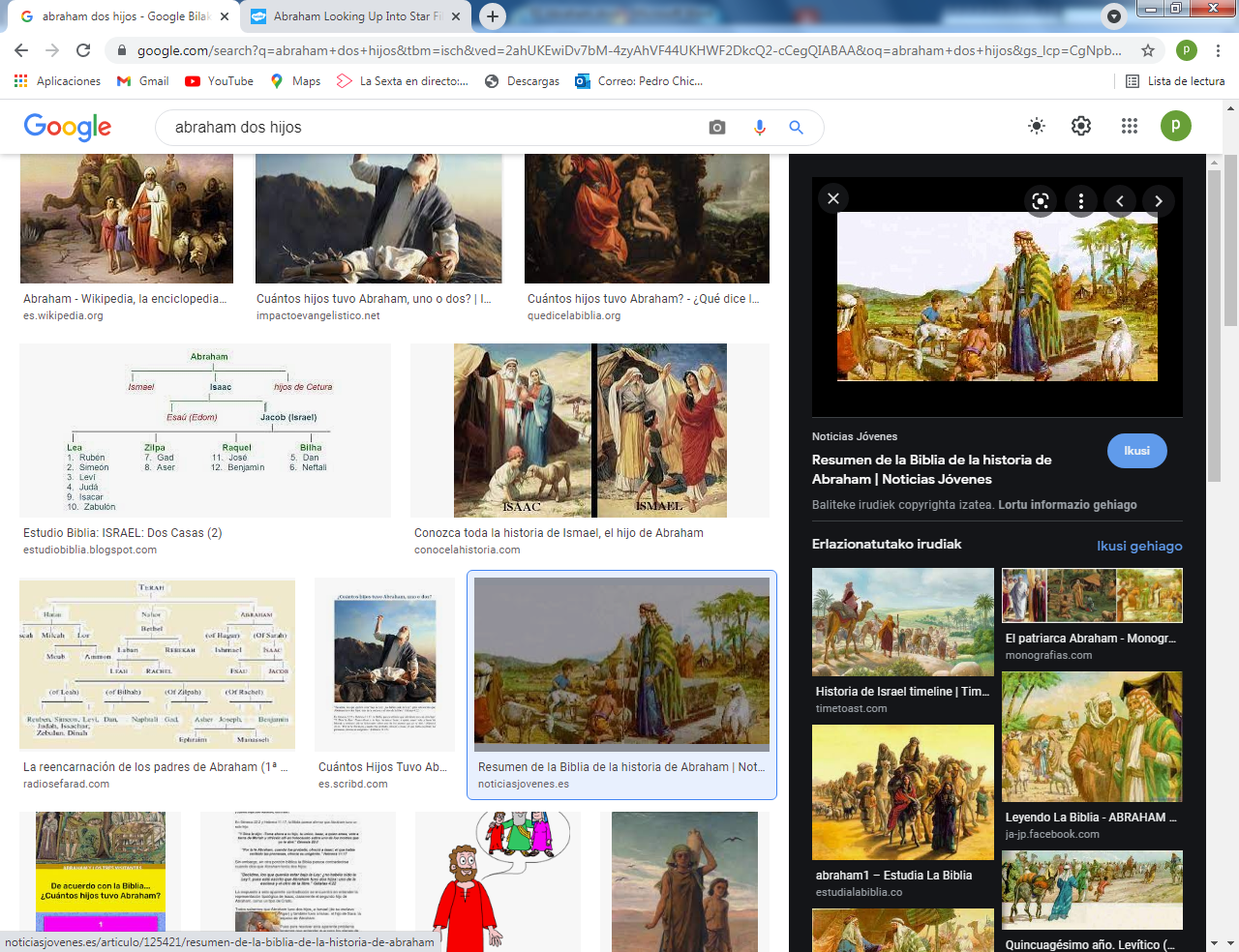      Unay se llenó de alegría cuando supo que Abraham tuvo dos hijos  y que Dios le bendijo por ser siempre obediente y cumplir lo que Dios le fue diciendo en aquel camino tan largo. Unay también tenía un hermano con el que discutía. Su madre y su padre, le decían que no tenía que hacerlo. 5   - - - - - - - - - - - - - - - - - - - - - - - -   Abraham se sintió muy alegre      Pero después Dios le envió dos ángeles que le anunciaran que, aunque Sara, su esposa querida, tenía ya mucha edad , iba a tener el hijo de la promesa, al cual pondría el nombre de Isaac. Sara no se lo creó al principio, pero cuando tuvo el hijo Abraham se sintió muy alegre    Hasta que llegó al país de los cananeos donde le pasaron muchas aventuras. Allí Dios le dijo: Esta es la tierra que yo daré a tus descendientes.   En el camino veía pueblos  con malos comportamientos y que adoraban a ídolos, que son dioses falsos. Abraham solo adoraba al Dios verdadero y ese Dios bendijo su obediencia y lo llenó de alegría con la llegada de sus dos primeros hijos.   Pero los dos hijos, Ismael y el pequeño Isaac, a veces no se portaban bien. Ismael pegaba a Isaac. Abraham no sabía qué hacer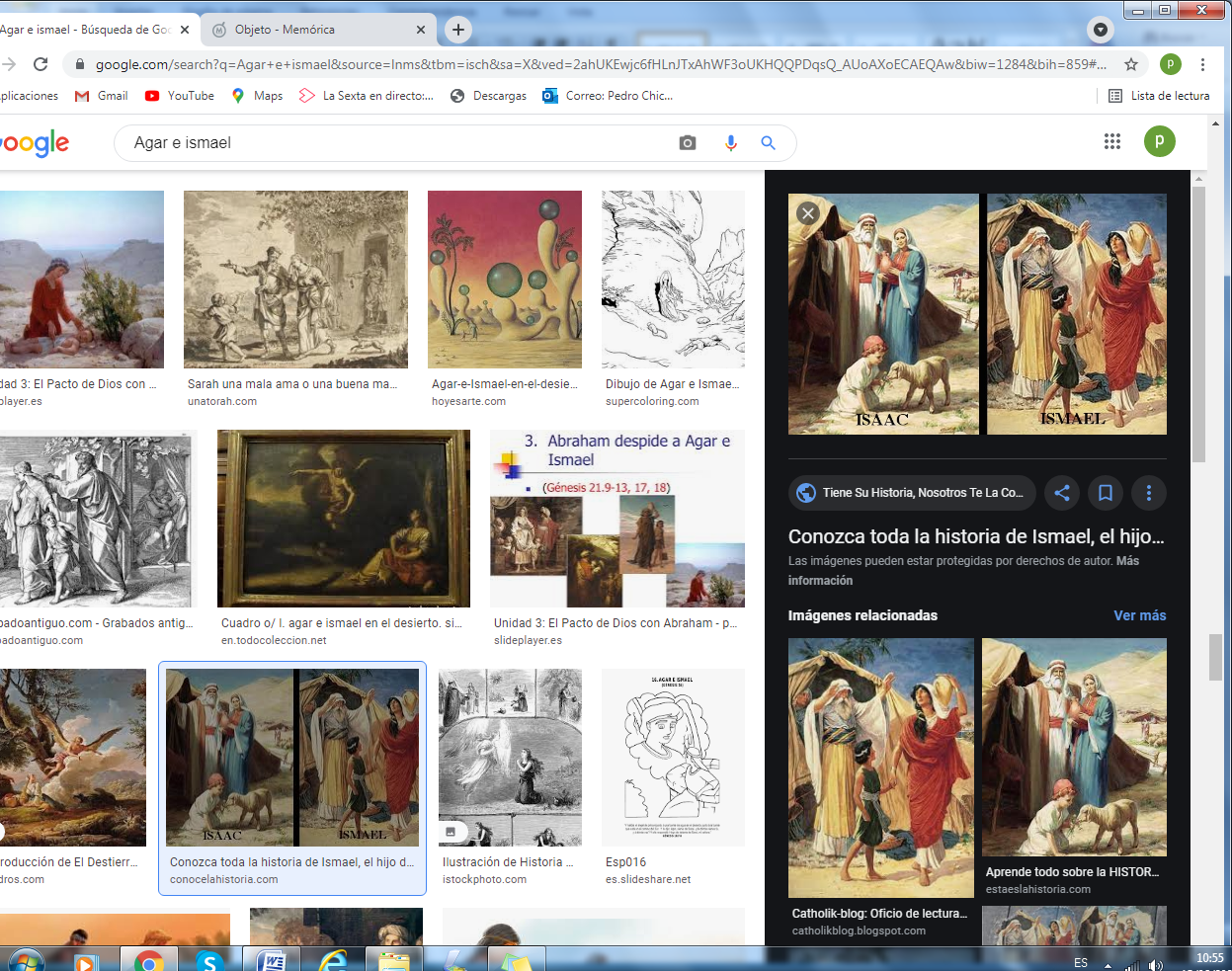 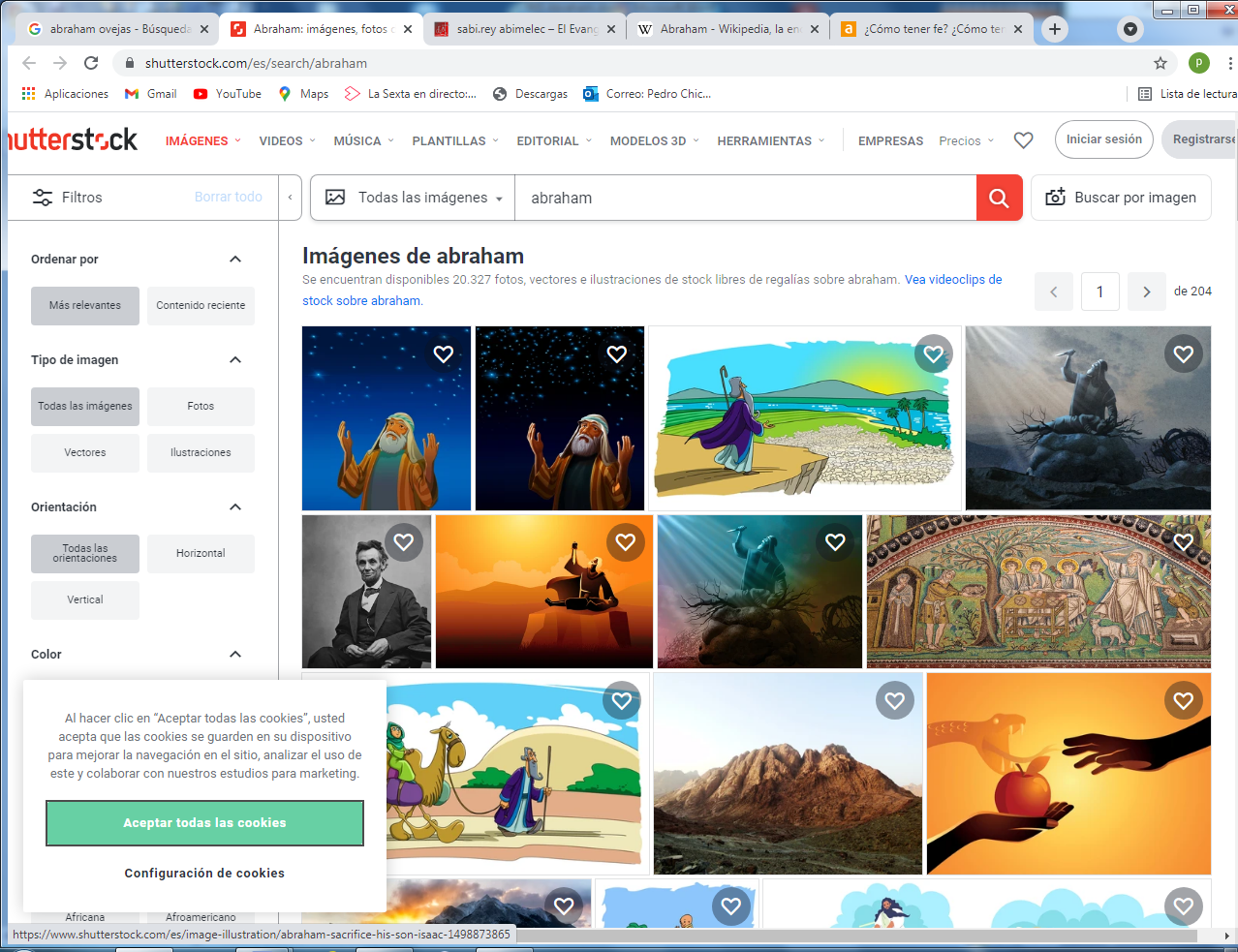 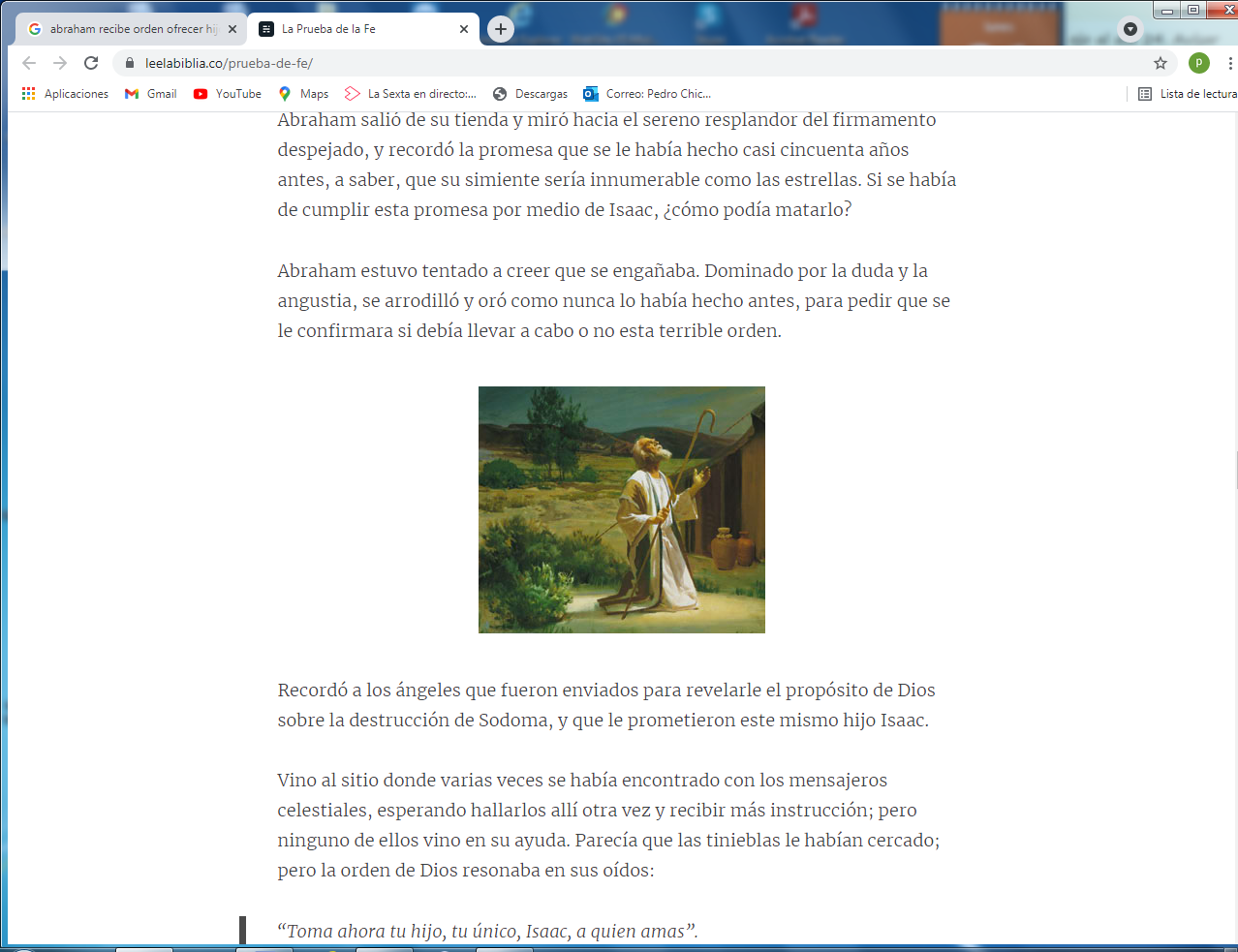 6  - - - - - -  - - - - - - - - - - - - - - - - - -    Entre hermanos   Como Ismael creció y no trataba bien a su hermano pequeño,  Sara pidió a Abraham que mandará a Ismael con su madre Agar a vivir lejos. Abraham consultó a Dios, que le dijo: Sí, mándale al niño y a la madre a vivir lejos, que yo le haré a Ismael padre de muchos pueblos también, como lo haré con Isaac.Abraham sufrió por ello, pero hizo caso a Dios. 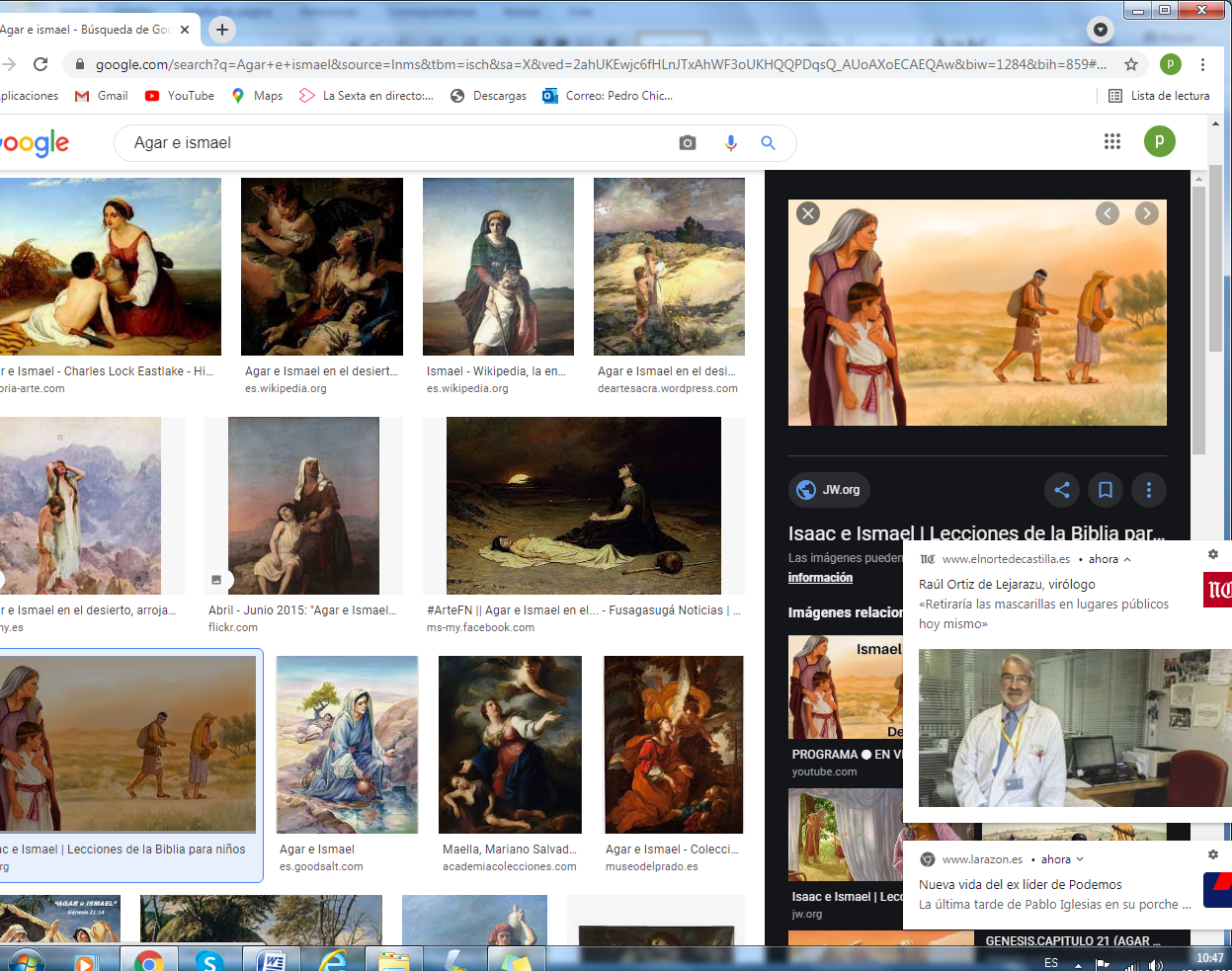 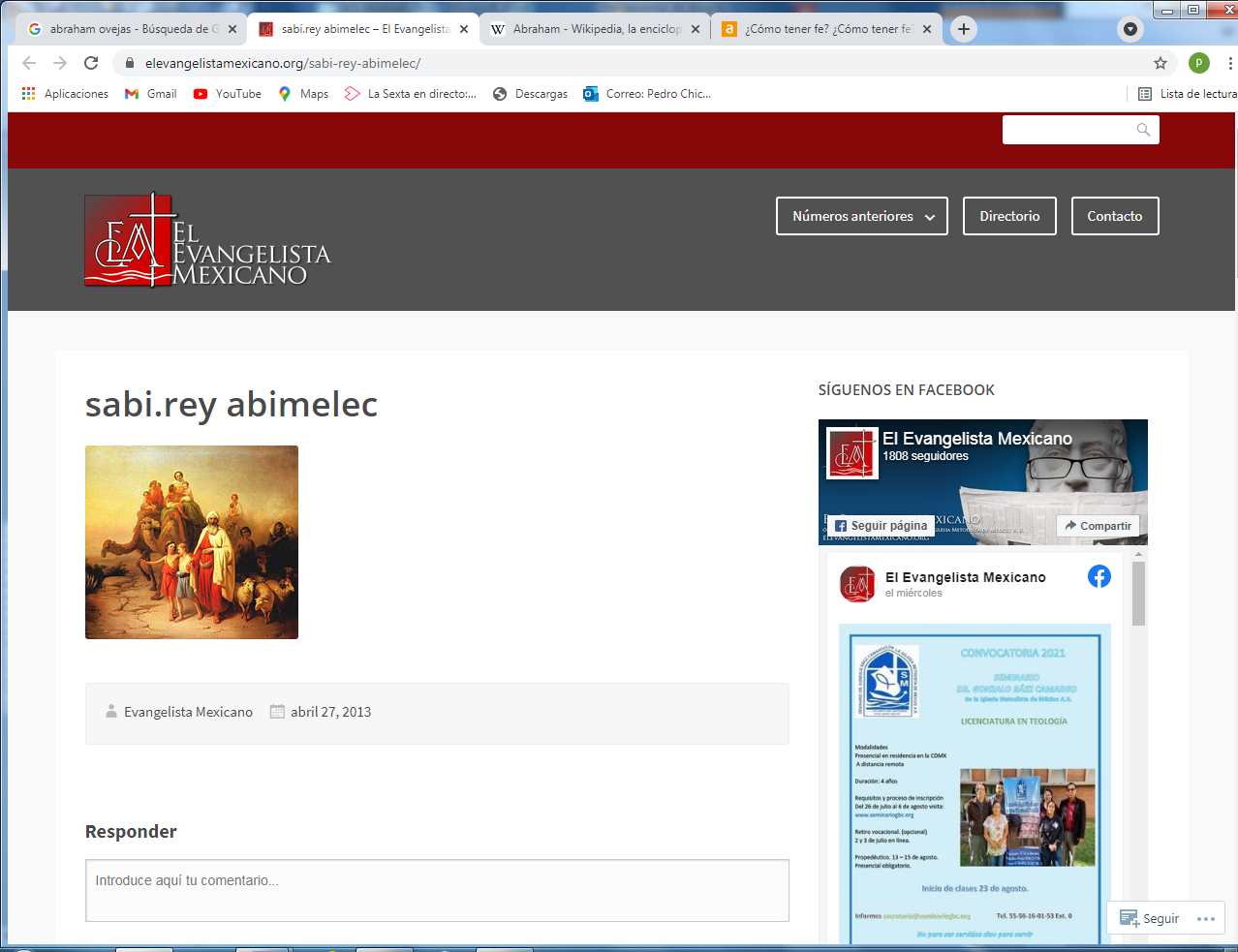 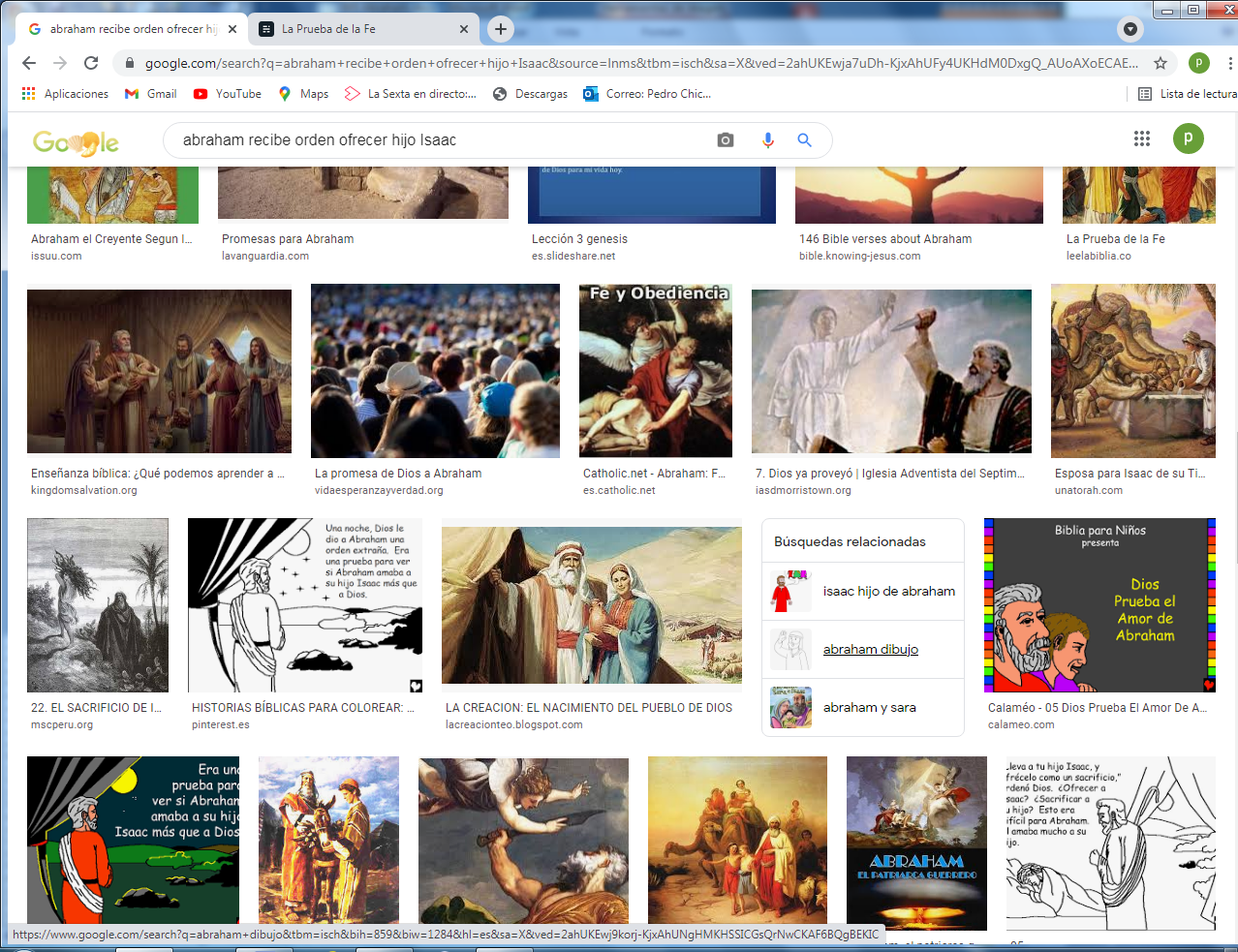      La verdad es que Isaac sintió que se marchara su hermano Ismael. Es que con frecuencia hay cosas que hacen los mayores que  los chicos y chicas no entienden    Eso mismo pensaba a veces Unday, que lo mayores hacen cosas a su manera y exigen a los chicos el obedecer. "Pues yo no me hubiera marchado", pensó Unay. Pero pronto reflexionó: "Tendré que obedecer cuando me manden cosas que no me gustan., aunque tendré  a veces que preguntar por qué me mandan eso.   7.  - - - - - - - - - - - - - - - - - - - - - - La prueba  de Abraham   Dios después de cumplir su promesa y hacer cada vez más rico a Abraham, quiso probar la obediencia, por lo que le pidió que hiciera un sacrificio: nada menos  que ofreciera a su hijo Isaac en un altar.  Abraham se quedó angustiado. Sin embargo,  se dispuso a hacerlo. El tenia mucha pena, ero era Dios el que lo mandaba.        El altar era de piedra para realizar el sacrificio, y cuando estaba para cumplir el sacrificio, un ángel enviado por Dios detuvo su mano y oyó la voz de Dios que le decía: "No hagas daño a tu hijo. Y te digo que “como eres obediente, que hasta el hijo que tanto amas me lo ibas a ofrecer, yo te prometo que serás padre de muchos pueblos y que “yo siempre estaré contigo”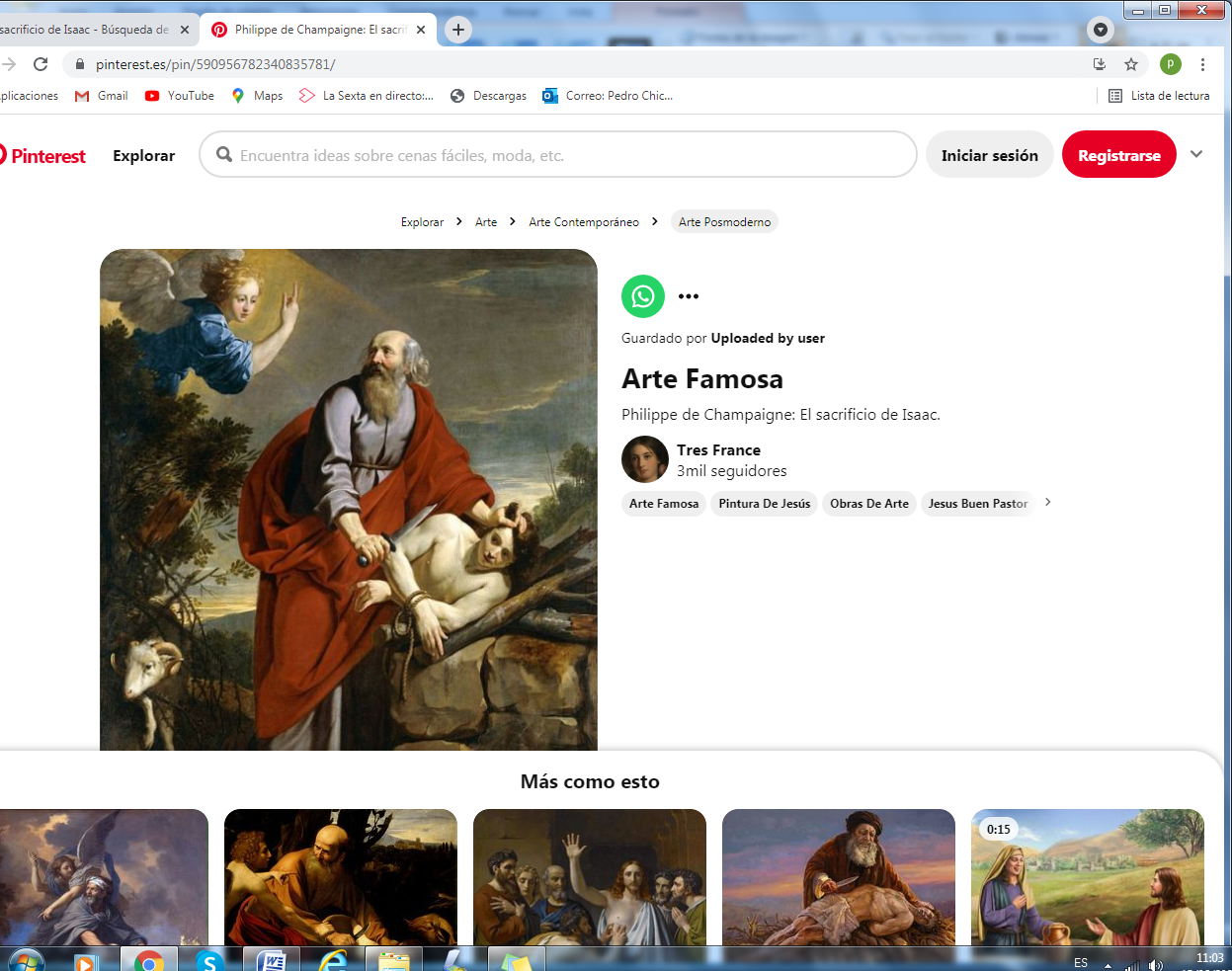 Un artista dibujó así el sacrificio de Isaac, aunque no llegó a ofrecerse.Era una prueba  puesta por Dios a Abraham    8 - - - - - - - - - - - - - - - - - - - - - - - La recompensa a su fidelidad     Abraham siguió varios años cuidando sus ovejas y tuvo también camellos y muchas riquezas, puesto que Dios le bendecía y estaba seguro que su hijo Isaac le daría nietos y con el tiempo tendría muchos descendiente para mandar en la tierra en que cuidaba sus ganados   Cuando Isaac  ya fue mayor, el mismo Abraham, mandó a uno de sus criados que fuera al lugar de donde él  había nacido para que trajera una mujer joven de su misma  familia para que Isaac no tomara mujeres cananeas, que adoraban a dioses falsos.     El criado marchó con unos camellos y muchos regalos de oro a la antigua tierra de Abraham y, entre los parientes que quedaban allí, encontró a una joven hermosa y muy trabajadora, llamada Rebeca. Regresó con ella e Isaac, que estaba muy triste por la muerte de su madre Sara, se sintió alegre y consolado. Pronto le dio dos hijo, Esau y Jacob.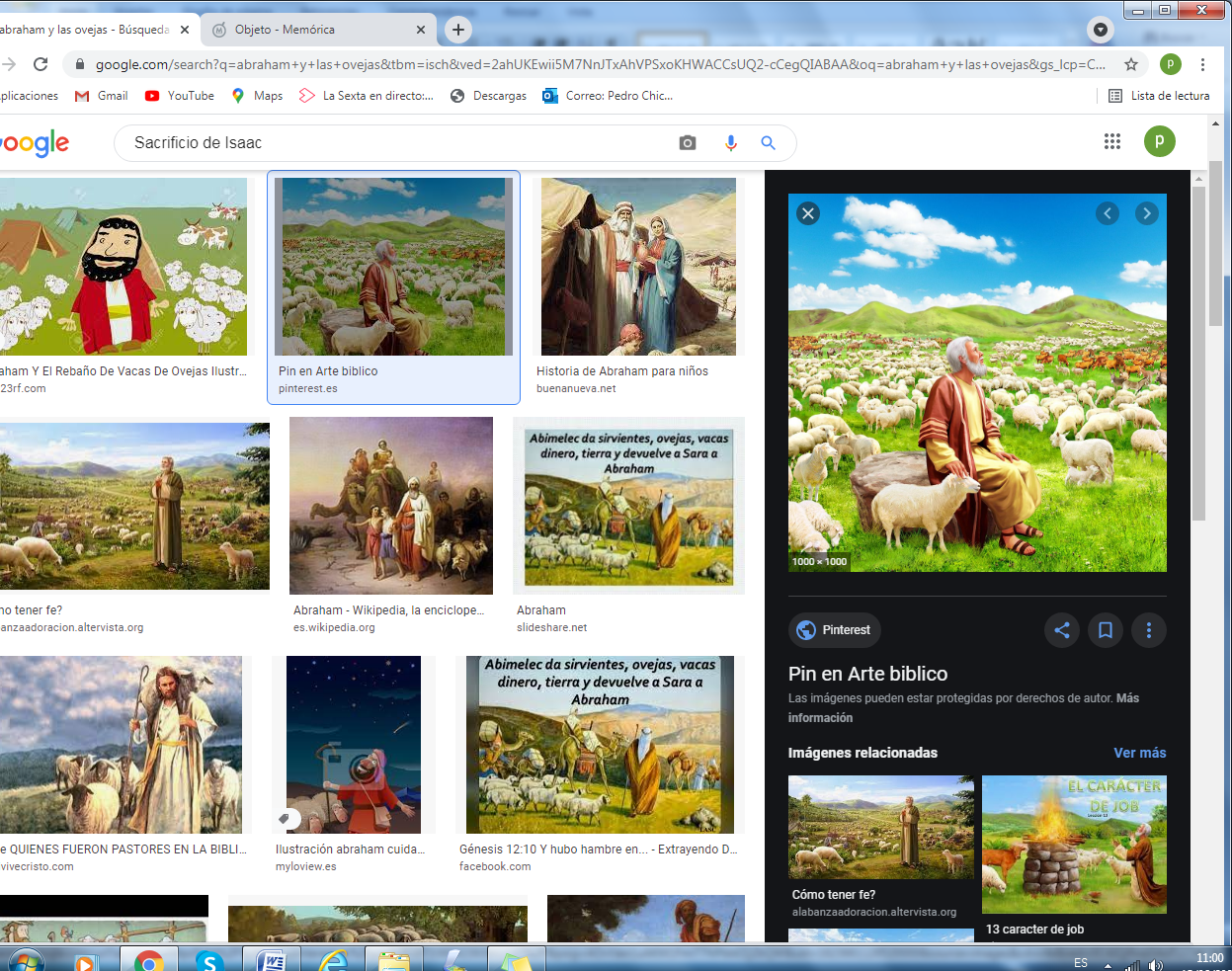  9 - - - - - - - - - - - - - - - - - - - - - - - - - -  - - - -     Muerte de Sara.  Abraham siguió ya en la tierra prometida de los cananeos cuidando sus rebaños y obedeciendo todas las inspiraciones de Dios. Pero lo años pasaron y un dia Sara que era ya muy anciana , se puso enferma y se murió    Abraham  compró un terreno con una cueva llamada Macpela, que está en donde hoy se alza la ciudad de Hebrón, al sur de Jarusalén.  Y allí enterró a su esposa tan querida y alli hizo sus plegaria de agradecimiento a Dios por la vida que Dios le había concedido.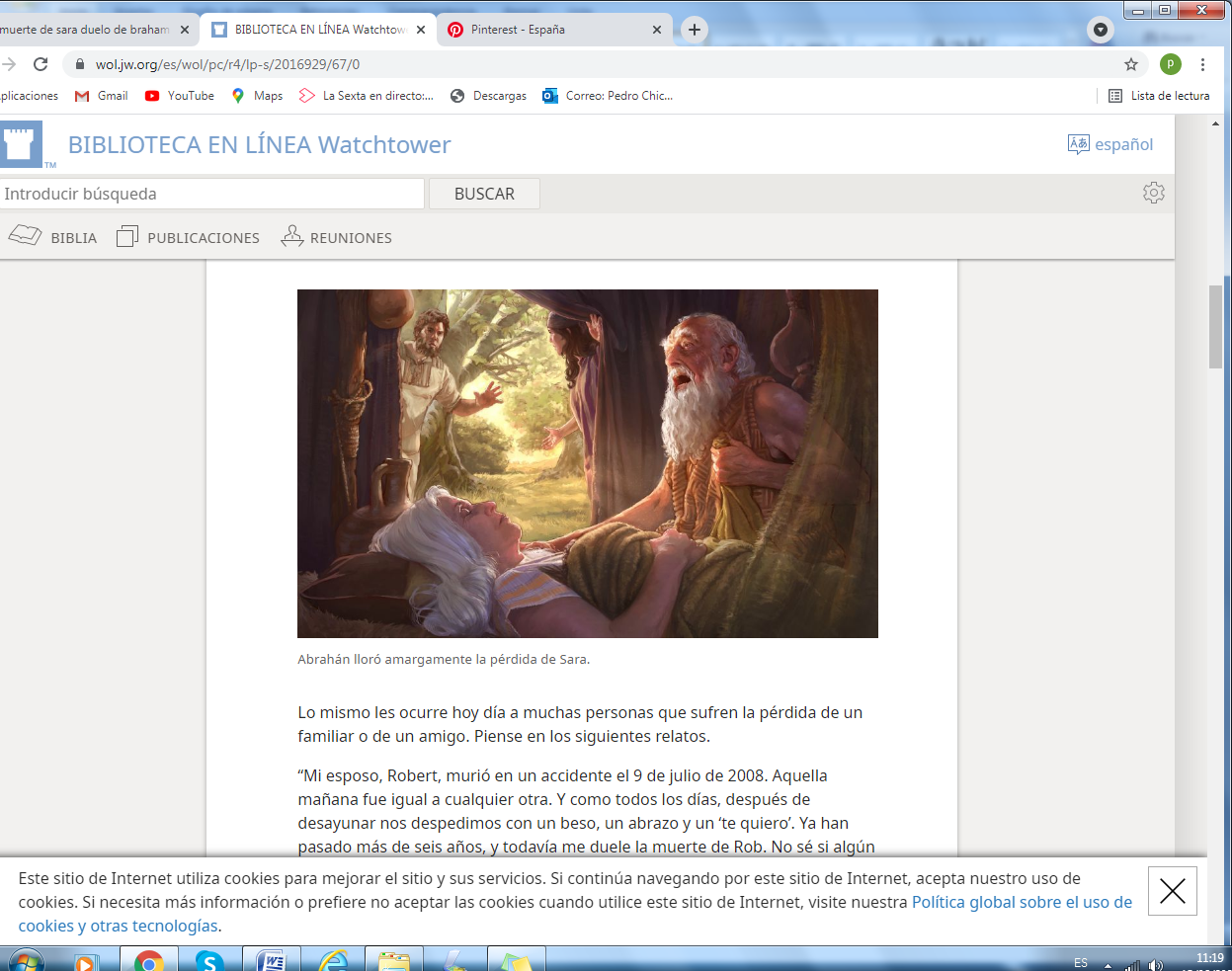   10  - - - - - - - - - - - - - - - - - -- - - - La muerte de Abraham     También a Abraham le llegó la hora de la muerte.  Y dio gracias a Dios que tanto le había ayudado y al que él había obedecido siempre.  Y para enterrarle en la cueva de Macpela también vinieron sus dos hijos: Ismael y Isaac y le enterraron junto al sepulcro de su esposa Sara.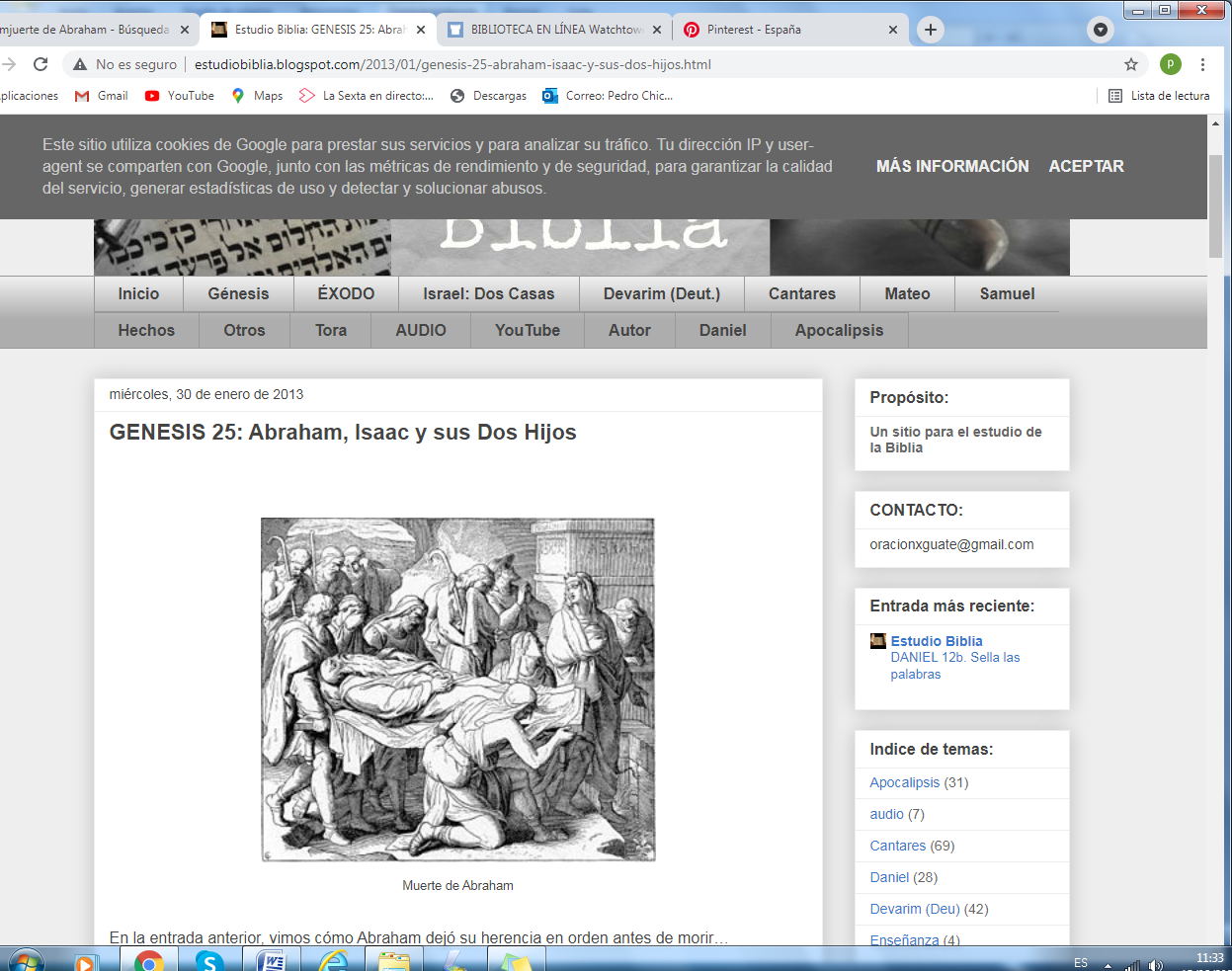 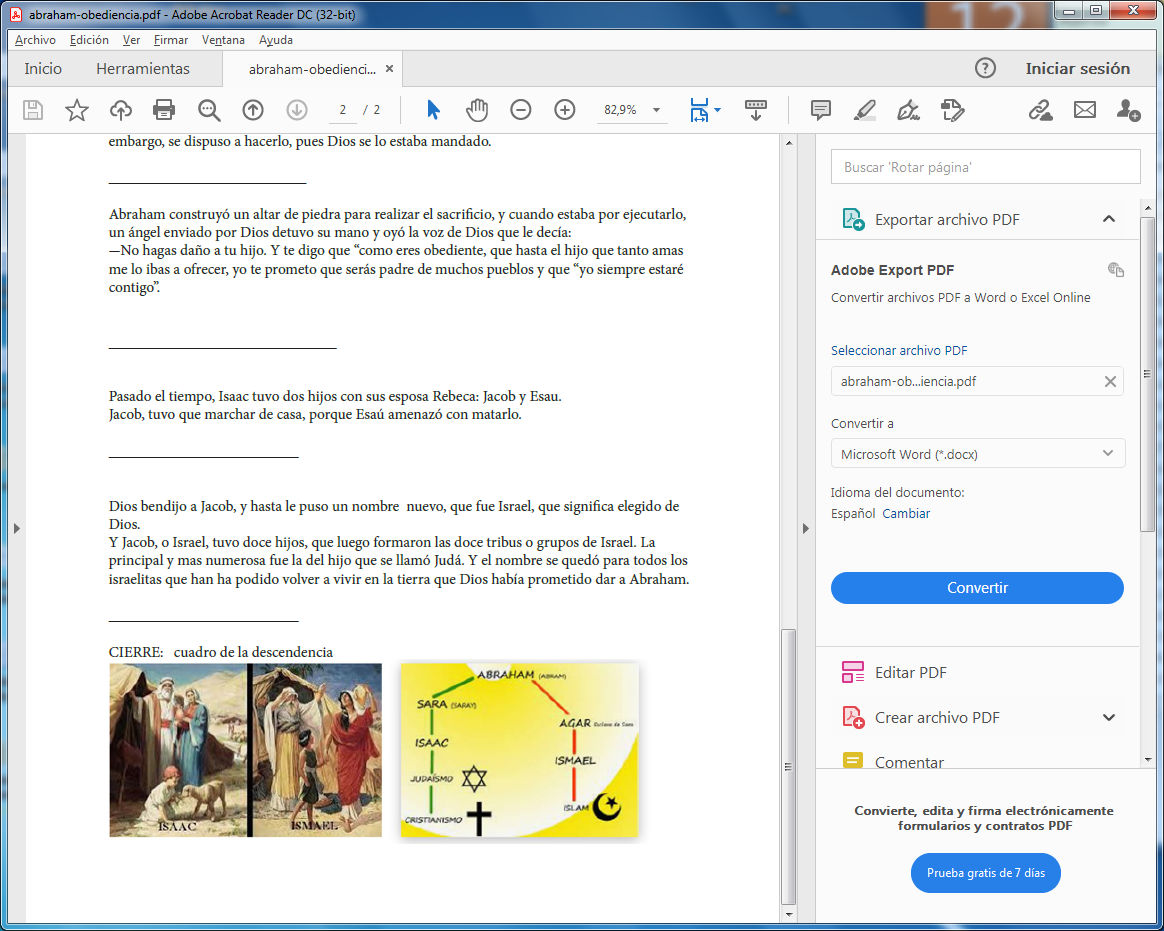    A Sunay le dio pena que Abraham se muriera, pues le había cogido cariño viendo sus imágenes y sus acciones. Pero en este mundo todo se termina. Y aunque las ovejas de Abraham pasaron a sus hijos y a sus nietos, siempre le dejaron a Sunay la idea de que los buenos y obedientes son bendecidos por Dios y son más felices que lo rebeldes y desobedientes.   La pag de Sunay...   Sobre la Historia de Abraham + + + + + + + + + + + + + + + + ++ + + + + + + + + + + + + + + + ++ + + + + + + + + + +  Se puede mirar estos tres dibujos y se pueden colorear, si te gusta hacerlo. Pero también conviene elegir el mejor de ellos y explicarlos  con unas frases inteligentes. Imagínate que hablas con un mahometano, que, al igual que los judios y los cristianos, consderan a Abraham una figura grande y maravilosa, ¿ Que le dirías sobre Abraham?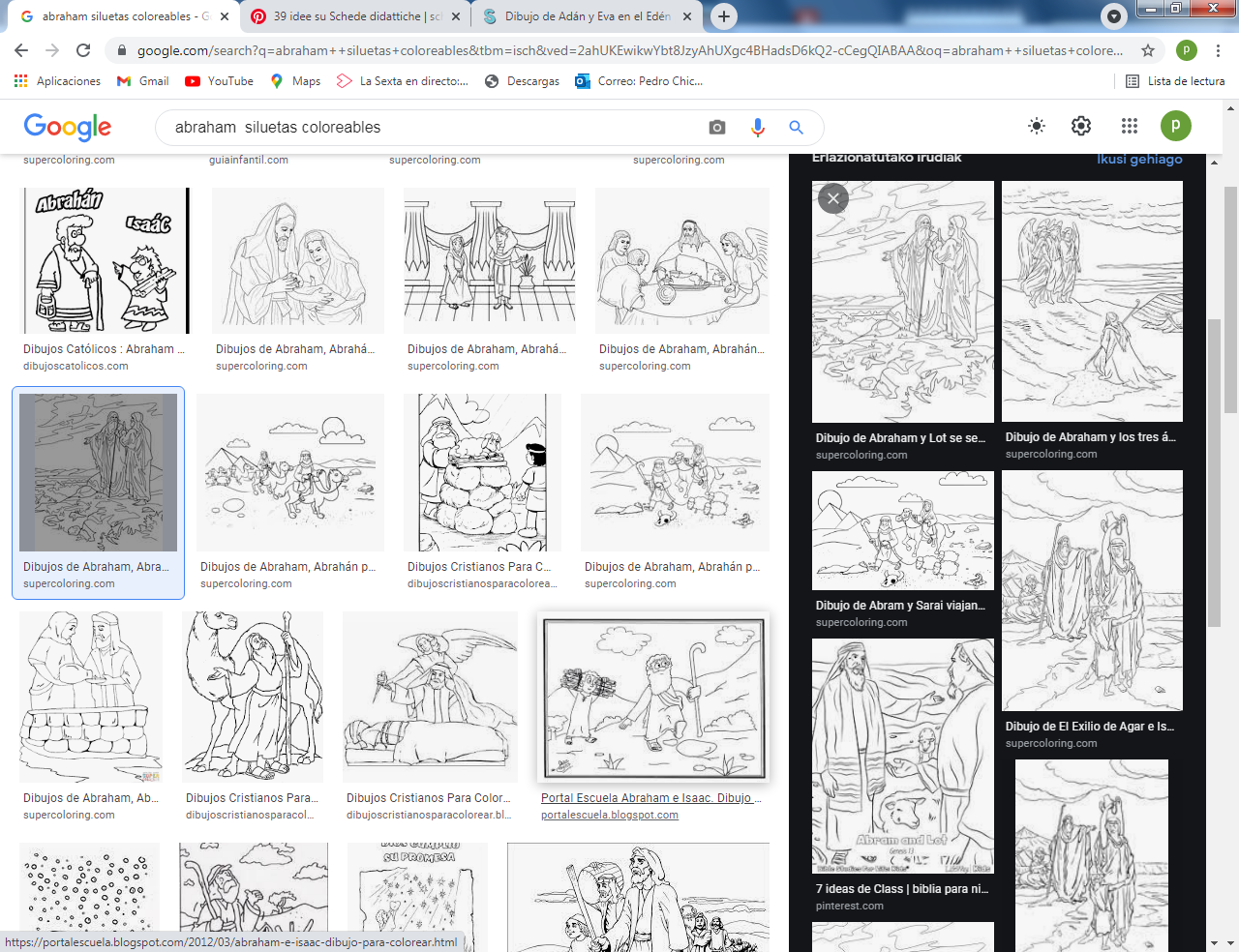 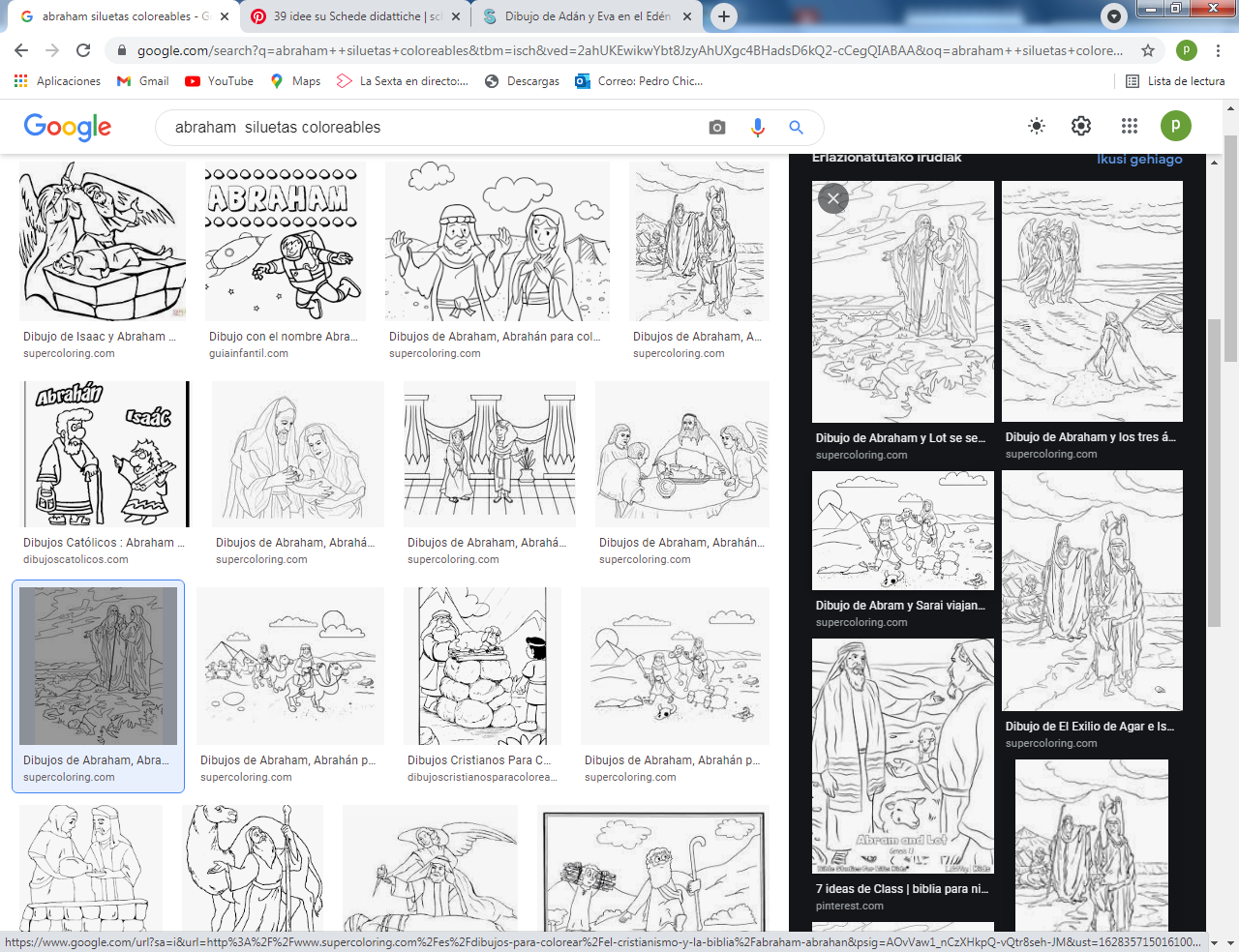   Escribe frases de lo que explicarías al mahometano ...12345+ - - - - - - - - - - - - - - - - - - - - - - - - - - - - - - - - - - - +Lo que estamos viendo con estos relatos sacados de la BibliaLos relatos bíblicos paraniños y jóvenes que estamos viendo Lo que debemos saber y dice la BibliaEs la Historia del Pueblo de DiosTres datos .Nombre biblico  /Niño (m) o niña [con f ] del cuento modelo) y valor o virtudAntiguo Testamento1 Adan y Eva   Vidallari -f- (amanecer) Vivir2 NoeSamin -f- (afortunado)  Trabajo3 Abraham   Unay -m-  (primero)Obediencia4 Jacob   Raquel -f- (elegida) Amistad5. Moisés Wisa -m- (Profeta)Fidelidad6 Samuel Wilka -m- (anunciar)  Piedad7 Sansón  Mamani-m- (energia) Fortaleza8. David  (Sayri-m- (principe) Valentía9 Salomón  Ramon -m-(señorio)Sabiduría10 Elías Elena -f- (griega) Oracion11 Eliseo Inti -m- (sol) Sinceridad12 Isaías Rodrigo -m-(fuerte) Prudencia13 JeremiasAlfo -f- ( blanco) Constancia14 Daniel Yawri -m-(lanza)Inteligencia15 Tobías Susana -f- ( blanca)Confianza16 Esther  Asiri -f- (sonriente)Limpieza17 Judith  Kuka -f- (energia coca) Decision18 Job  Wayra-m-  ( incansable) Paciencia 19 Jonás Takiri -m- (musico) Arrepentimiento20 Esdrás, Inka -m-  ( jefe)TrabajoNuevo Testamento 21 Marcos Alberto   Ser dsicreto22MaríaBeatriz  f- (feliz)Abnegación23 San José. Kusi  -m-  trabajador  Sencillez, 24 Juan Bautista Florina  -f- (flor) Responder25Isabel  Maimar -f- (estrella) Alegria26 Pedro Rumi -m- (piedra)  Espontaneidad27Juan  Ruben-f-  ( color)   Confianza28 Magdalena Teresa -f- (serena)Gratitud29 MateoWari -m- (veloz)Desprendimiento30 PabloSaulo -m-  ( viajero)Idealismo31 Lucas  Marino  Estudio32  Bernabe Luis  REzar33 Timoteo y Tito Roberto  Esfuerzo34 Lasmujeres Esther  La verdad35 Los ciegos  Elena Cortesia36 Los leprosos Fernando  Reflexión37 Los paraliticos Jorge Autodomio38Los posesos Lolita Fantasias39Los enfermos  Cristina  Acompañamiento     40 Los resucitados Carlos Belleza*   *    5  *   *  HISTORIA DE ABRAHAM hermosa  y educadoraAbraham, el amigo de DiosObediente a sus leyes a sus inspiraciones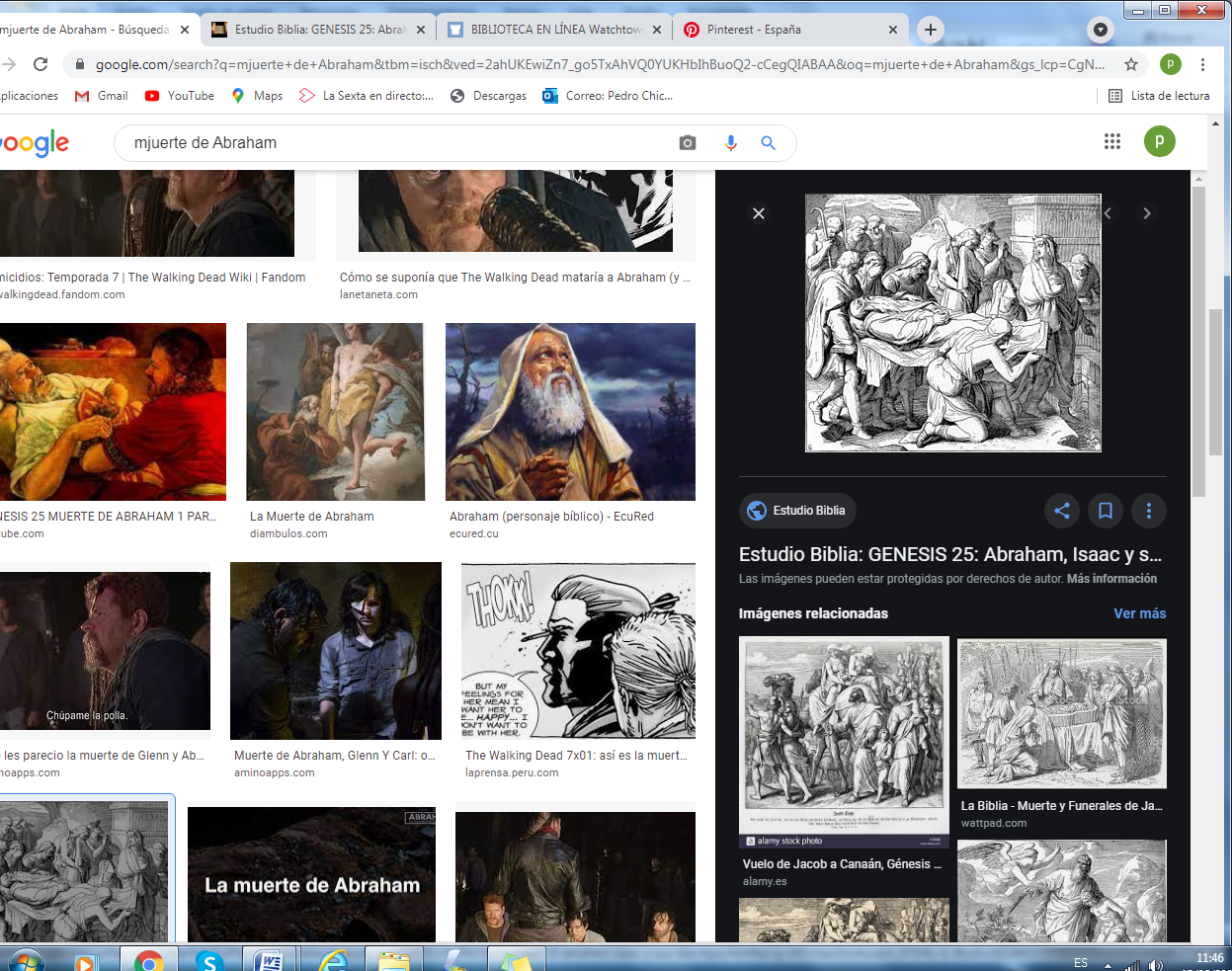 LA ESTUDIAMOS EN LA BIBLIA.EN EL LIBRO DEL GENESISCAPÍTULOS  12 a  23Y seguimos en letra verdeal lector Sunayun niño que quiere ser obediente como Abraham:y vive y estudia en una ciudad de los Andesdonde  a veces se ven rebaños de ovejaso de llamas y vicuñas